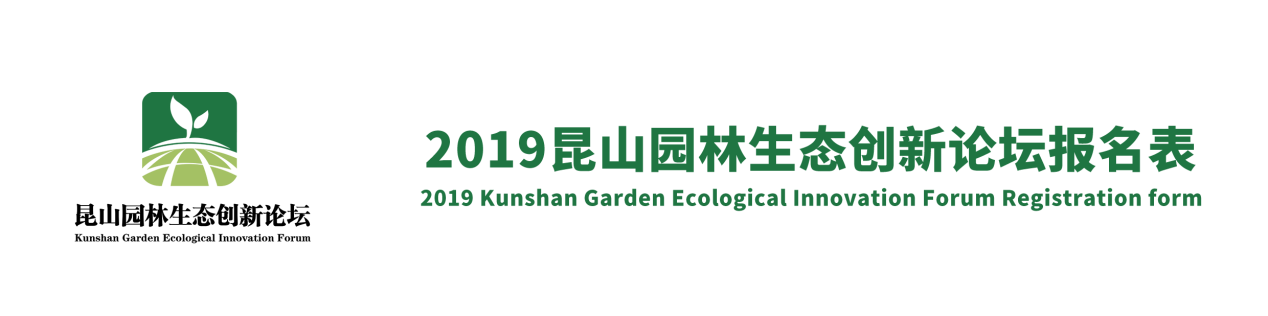 日期会务内容会务内容会务内容备注10月17日下午报到及办理入住报到及办理入住报到及办理入住10月19日上午为参观考察活动，如因行程冲突不能参观，请特别注明。□参观   □不参观10月18日上午关于“园林废弃物循环利用与土壤改良修复”主旨报告关于“园林废弃物循环利用与土壤改良修复”主旨报告关于“园林废弃物循环利用与土壤改良修复”主旨报告10月19日上午为参观考察活动，如因行程冲突不能参观，请特别注明。□参观   □不参观10月18日下午关于“园林绿化海绵技术在城市建设中的运用”主旨报告关于“园林绿化海绵技术在城市建设中的运用”主旨报告关于“园林绿化海绵技术在城市建设中的运用”主旨报告10月19日上午为参观考察活动，如因行程冲突不能参观，请特别注明。□参观   □不参观10月19日上午参观考察昆山园林废弃物循环利用和海绵城市应用案例参观考察昆山园林废弃物循环利用和海绵城市应用案例参观考察昆山园林废弃物循环利用和海绵城市应用案例10月19日上午为参观考察活动，如因行程冲突不能参观，请特别注明。□参观   □不参观单位名称：单位名称：单位名称：协会组织（备注)：协会组织（备注)：参会人姓名职务性别电话住宿（单间/标间）住宿时间：□不住宿       □17日一晚      □17、18日两晚 注：直接勾选选项框即可，住宿费自理，费用为480元/晚，单标间同价。住宿时间：□不住宿       □17日一晚      □17、18日两晚 注：直接勾选选项框即可，住宿费自理，费用为480元/晚，单标间同价。住宿时间：□不住宿       □17日一晚      □17、18日两晚 注：直接勾选选项框即可，住宿费自理，费用为480元/晚，单标间同价。住宿时间：□不住宿       □17日一晚      □17、18日两晚 注：直接勾选选项框即可，住宿费自理，费用为480元/晚，单标间同价。住宿时间：□不住宿       □17日一晚      □17、18日两晚 注：直接勾选选项框即可，住宿费自理，费用为480元/晚，单标间同价。联络人姓名：联络人姓名：电话：微信：发票信息：发票信息：发票抬头：纳税人识别号：地址及电话：开户行及账号：发票类型：□不要发票     □增值税普通发票     □增值税专用发票  注：开票必须填写开票信息。发票类型：□不要发票     □增值税普通发票     □增值税专用发票  注：开票必须填写开票信息。寄送地址：邮编：收件人：联系电话：开票意向：会务发票不包含住宿费用，若需要会务费与酒店住宿费合并开会务发票，请特别注明。开票意向：会务发票不包含住宿费用，若需要会务费与酒店住宿费合并开会务发票，请特别注明。收费说明：会议收取会务费1980元/人注：会务费含学习费、资料费、餐费、专家费、考察费等，不含住宿费。收费说明：会议收取会务费1980元/人注：会务费含学习费、资料费、餐费、专家费、考察费等，不含住宿费。本次论坛依托的是行业的力量，凡是通过各主办、协办、承办方报名参加的单位均可享受特惠价。主办单位代表（各2名），免会务费；协办和承办单位代表（各1名），免会务费。以上单位代表将作为本次论坛的特邀嘉宾，敬请联络人将特邀嘉宾照片简介与报名表一并附上。通过主办、协办、承办单位组织报名的可优惠300元/人。每个行业组织人员数量没有要求，感谢各位同仁的理解和支持！ 本次论坛依托的是行业的力量，凡是通过各主办、协办、承办方报名参加的单位均可享受特惠价。主办单位代表（各2名），免会务费；协办和承办单位代表（各1名），免会务费。以上单位代表将作为本次论坛的特邀嘉宾，敬请联络人将特邀嘉宾照片简介与报名表一并附上。通过主办、协办、承办单位组织报名的可优惠300元/人。每个行业组织人员数量没有要求，感谢各位同仁的理解和支持！ 公司名称：昆山合纵生态科技有限公司开户行：昆山农商行城北支行银行行号：314305206650账  号：3052250012018000006965缴费联系人：王  斌 189-6267-5189；137-0626-1176       李梦茜 137-3266-2975缴费联系人：王  斌 189-6267-5189；137-0626-1176       李梦茜 137-3266-2975请将报名表直接发送至对接人微信请将报名表直接发送至对接人微信